Týdenní úkol, týden 20.		  		  Jméno: ________________________________Vypočítej. Pozor na znaménka.Nakresli útvar, jehož obsah můžeš spočítat podle zápisu. Zapiš a zakresli vlastní útvar. 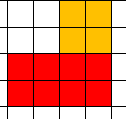 34-2   červeně 23+25   zeleněMůj útvar:  _________________________ modřeSousedé. Doplň tak, aby součet tří sousedních čísel byl 10.Dokážeš opravit pavoučí síť? Pravítkem narýsuj zbylá vlákna. Doplň pavučiny.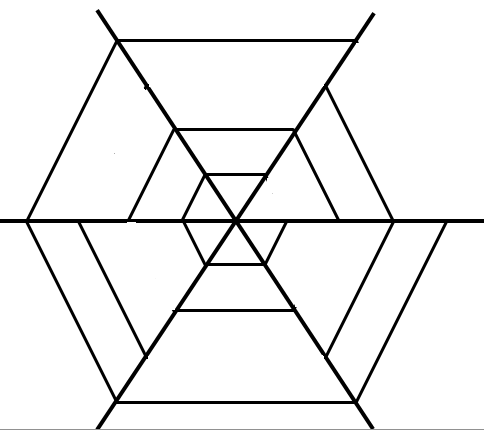 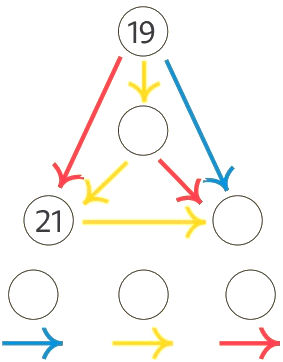 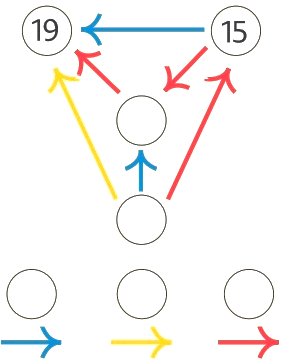 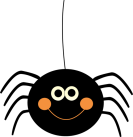 Doplň vynechaná vyjmenovaná slova.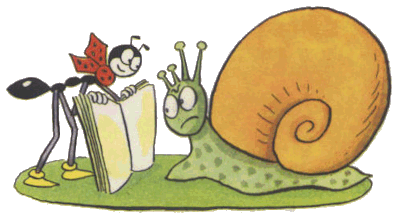 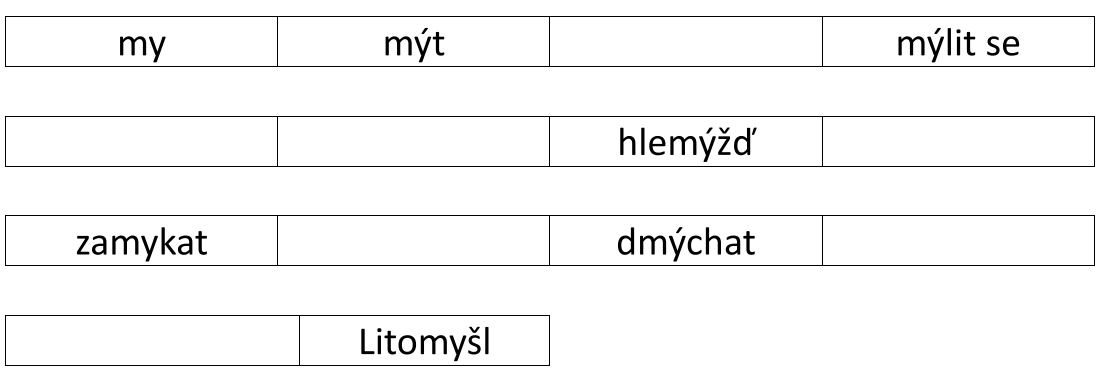 Podtrhni slovo, které do řady nepatří. Napiš důvod. umyvadlo, umývárna, mydliny, smýkat	Důvod: _________________________________zmýlil se, dmychadlo, mýlka, neomylný         _______________________________________Vymysli vlastní řadu slov se stejným důvodem.  ___________________________________________________________________________Vyber si dvě z těchto slov.    dmýchat, mýtit, hmyz, my, mýtJedno nakresli. U druhého popiš jeho význam slovy.	Namalované slovo: __________________       Popsané slovo: _________________________Oprav diktát, který psal Přemysl. Chyby červeně podtrhni. Přepiš bez chyby.Litomišl je známé mněsto. 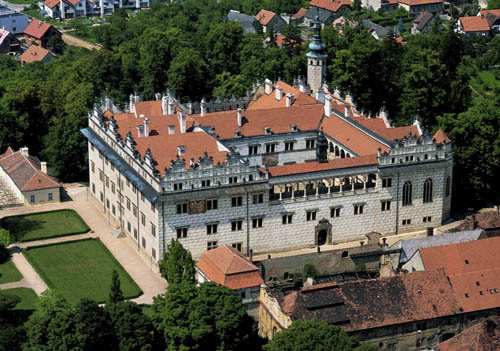 ___________________________________________________________________________Mezi hmiz patřý fčela. ___________________________________________________________________________Gdyš se mílím, tak to přiznám. ___________________________________________________________________________35-2=   63-34=367936542782-78=29-44=4789-274-38968+48=23+34-8=39-53=67-2+82=6